Sequencing of Services Flow of Services: Individual Student LevelStudent Name: ______________________________________________________Date: ____________________________ Age: ______________________________Post-secondary Vision: ________________________________________________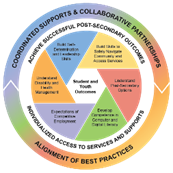 Interagency Transition Team Members:Name: ___________________ Date: _________________Contact: ________________________________________Role: _______________________Name: ___________________ Date: _________________Contact: ________________________________________Role: _______________________Name: ___________________ Date: _________________Contact: ________________________________________Role: _______________________Build Self-Determination and Leadership SkillsBuild Skills to Safely Navigate the Community and Access ServicesUnderstand Post-Secondary Education and Training OptionsDevelop Competence in Computer and Digital LiteracyExpectation of Competitive EmploymentUnderstand Disability and Health ManagementRoles & Responsibilities of:Roles & Responsibilities of:Roles & Responsibilities of:Roles & Responsibilities of:Roles & Responsibilities of:Roles & Responsibilities of:Roles & Responsibilities of:Roles & Responsibilities of:EducationVocational RehabilitationVocational RehabilitationFamilyFamily